Androidは、米Google社が中心となり開発されているスマートフォンやタブレット用の基本ソフトウェアです。Androidは、米Apple社のiPhoneやiPadに搭載されている基本ソフトウェアiOSと異なり、ライセンスが無料かつ公開されています。そのため、現在では様々なメーカがAndroid対応の機器を販売しています。Androidを搭載したスマートフォンは2008年に初めて市場に投入され、最新の調査では2012年度に出荷された国内スマートフォン1066万台のうち、Androidを搭載したものが6割以上を占めるまでに普及しています。本講座は、Android上で動作するアプリケーションソフトウェア（アプリ）の開発方法やアプリの配布方法について学びたい方を対象にして、Androidプログラミングの基礎から応用について説明します。Java言語を用いてAndroid上で動作するアプリを作成し、エミュレータで動作させるところまでを基礎とし、実機を用いたGPSやカメラなどのセンサデバイスの制御やデータベース連携、Google MapsなどWebサービスとの連携までを応用とします。※程度は問いませんが、Java言語の基礎的な知識がある方が望ましいと考えています。※実習にはGoogleアカウントが必要となります。　静岡県立大学地域経営研究センター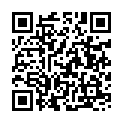 住所：〒422-8526　静岡市駿河区谷田52-1　TEL：054-264-5400　FAX：054-264-5402 / E-mail：crms@u-shizuoka-ken.ac.jpホームページ⇒http://crms.u-shizuoka-ken.ac.jp/社会人学習講座の最新情報・詳細は地域経営研究センターホームページをご覧ください地域経営研究センター　社会人学習講座　事務局　宛私は、「静岡県立大学大学院社会人学習講座」で開講される次の科目の受講を申し込みます。受講申込科目　申込受講者情報以下項目にご記入・ご入力いただき、下記受付へメール・FAX・郵便などで送付してください。メール・FAXにて返信いたします。申込後１週間たっても返信がない場合は、お手数ですが地域経営研究センターまでお問合せください。※印の付いた箇所は、講師が講義内容を準備する際の参考とさせていただくためですので、ご記入は任意です。受講申し込み理由など（別紙可）※　記入日：　平成　　　年　　　月　　　日＜　問合せ・申込書　受付　＞静岡県立大学　地域経営研究センター住所： 〒422-8526　静岡市駿河区谷田52-1TEL： 054-264-5400　FAX： 054-264-5402 ／ E-mail： crms@u-shizuoka-ken.ac.jp ホームページURL…http://crms.u-shizuoka-ken.ac.jp/　　※ご記入いただいた情報は、静岡県立大学地域経営研究センターにて正確に管理し、本講座もしくは地域経営研究センター事業に関する目的以外の利用はいたしません。また、申込者の同意がある場合及び行政機関などから法令等に基づく要請があった場合を除き、第三者への提供又は開示をいたしません。講義スケジュール講義スケジュール講義スケジュール講義スケジュール講義スケジュール講義スケジュール１２月７日(土)１２月７日(土)10：00～12：15Androidの概要と開発環境の確認Androidの概要と開発環境の確認湯瀬 裕昭１２月７日(土)１２月７日(土)13：00～15：15Androidアプリケーション開発基礎Androidアプリケーション開発基礎大久保 誠也１２月１４日(土)１２月１４日(土)10：00～12：15Androidアプリケーション開発応用１Androidアプリケーション開発応用１渡邉 貴之１２月１４日(土)１２月１４日(土)13：00～15：15Androidアプリケーション開発応用２Androidアプリケーション開発応用２水野 信也講師紹介講師紹介講師紹介講師紹介講師紹介講師紹介湯瀬 裕昭（ゆぜ　ひろあき）静岡県立大学経営情報学部准教授主要研究テーマ：遠隔講義システム　災害情報共有システム　他 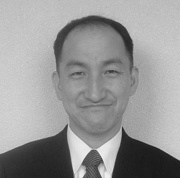 湯瀬 裕昭（ゆぜ　ひろあき）静岡県立大学経営情報学部准教授主要研究テーマ：遠隔講義システム　災害情報共有システム　他 湯瀬 裕昭（ゆぜ　ひろあき）静岡県立大学経営情報学部准教授主要研究テーマ：遠隔講義システム　災害情報共有システム　他 湯瀬 裕昭（ゆぜ　ひろあき）静岡県立大学経営情報学部准教授主要研究テーマ：遠隔講義システム　災害情報共有システム　他 水野 信也（みずの しんや）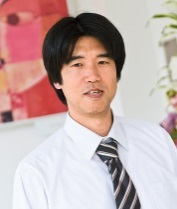 静岡大学情報基盤センター客員准教授主要研究テーマ：クラウドコンピューティング、数理システム、最適化　他水野 信也（みずの しんや）静岡大学情報基盤センター客員准教授主要研究テーマ：クラウドコンピューティング、数理システム、最適化　他渡邉 貴之（わたなべ　たかゆき）静岡県立大学経営情報学部准教授主要研究テーマ：計算機システム・ネットワーク、並列計算　他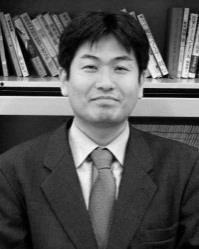 渡邉 貴之（わたなべ　たかゆき）静岡県立大学経営情報学部准教授主要研究テーマ：計算機システム・ネットワーク、並列計算　他渡邉 貴之（わたなべ　たかゆき）静岡県立大学経営情報学部准教授主要研究テーマ：計算機システム・ネットワーク、並列計算　他渡邉 貴之（わたなべ　たかゆき）静岡県立大学経営情報学部准教授主要研究テーマ：計算機システム・ネットワーク、並列計算　他大久保 誠也（おおくぼ　せいや）静岡県立大学経営情報学部助教主要研究テーマ：量子計算が情報セキュリティに与える影響の評価　他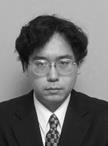 大久保 誠也（おおくぼ　せいや）静岡県立大学経営情報学部助教主要研究テーマ：量子計算が情報セキュリティに与える影響の評価　他会　場静岡県立大学経営情報学部棟２階　４２１５教室静岡県立大学経営情報学部棟２階　４２１５教室静岡県立大学経営情報学部棟２階　４２１５教室静岡県立大学経営情報学部棟２階　４２１５教室静岡県立大学経営情報学部棟２階　４２１５教室受講料11,760円（１講座２日間）11,760円（１講座２日間）11,760円（１講座２日間）11,760円（１講座２日間）11,760円（１講座２日間）申込締切平成２５年１１月２６日（火）　※締切日を１２月３日(火)まで延長して募集します。講座申込は定員になり次第締め切らせていただきます。平成２５年１１月２６日（火）　※締切日を１２月３日(火)まで延長して募集します。講座申込は定員になり次第締め切らせていただきます。平成２５年１１月２６日（火）　※締切日を１２月３日(火)まで延長して募集します。講座申込は定員になり次第締め切らせていただきます。平成２５年１１月２６日（火）　※締切日を１２月３日(火)まで延長して募集します。講座申込は定員になり次第締め切らせていただきます。平成２５年１１月２６日（火）　※締切日を１２月３日(火)まで延長して募集します。講座申込は定員になり次第締め切らせていただきます。お問合せお申込み地域経営研究センターまで。受講には事前にお申込みが必要です。ホームページから申込書をダウンロードできます。本紙裏の受講申込書もご利用可能です。地域経営研究センターまで。受講には事前にお申込みが必要です。ホームページから申込書をダウンロードできます。本紙裏の受講申込書もご利用可能です。地域経営研究センターまで。受講には事前にお申込みが必要です。ホームページから申込書をダウンロードできます。本紙裏の受講申込書もご利用可能です。地域経営研究センターまで。受講には事前にお申込みが必要です。ホームページから申込書をダウンロードできます。本紙裏の受講申込書もご利用可能です。地域経営研究センターまで。受講には事前にお申込みが必要です。ホームページから申込書をダウンロードできます。本紙裏の受講申込書もご利用可能です。会場科目名　申込締切静岡県立大学Androidプログラミング概論平成25年12月3日(火)（ ふ り が な ）氏　名（ ふ り が な ）氏　名（　　　　　　　　　　　　　　　　　　　　　　　　）（　　　　　　　　　　　　　　　　　　　　　　　　）性別性別男性□女性□※生年月日※生年月日年　　　月　　　日　　　才資　　料送　付　先住　　　所資　　料送　付　先住　　　所〒　　　－（　自宅　・　勤務先　・　その他　）〒　　　－（　自宅　・　勤務先　・　その他　）〒　　　－（　自宅　・　勤務先　・　その他　）〒　　　－（　自宅　・　勤務先　・　その他　）〒　　　－（　自宅　・　勤務先　・　その他　）〒　　　－（　自宅　・　勤務先　・　その他　）〒　　　－（　自宅　・　勤務先　・　その他　）〒　　　－（　自宅　・　勤務先　・　その他　）T　E　LT　E　LF　A　XF　A　XF　A　X携帯電話携帯電話E-mailｱﾄﾞﾚｽE-mailｱﾄﾞﾚｽE-mailｱﾄﾞﾚｽ連絡先指定連絡先指定ご連絡は通常電子メールで行います。他に連絡先の指定がある場合は以下に○をつけてください。　　　TEL　・　FAX　・　携帯電話　・　その他　（　　　　　　　　　　　　　　　　　　　　　　　　　　　　　　　　　）ご連絡は通常電子メールで行います。他に連絡先の指定がある場合は以下に○をつけてください。　　　TEL　・　FAX　・　携帯電話　・　その他　（　　　　　　　　　　　　　　　　　　　　　　　　　　　　　　　　　）ご連絡は通常電子メールで行います。他に連絡先の指定がある場合は以下に○をつけてください。　　　TEL　・　FAX　・　携帯電話　・　その他　（　　　　　　　　　　　　　　　　　　　　　　　　　　　　　　　　　）ご連絡は通常電子メールで行います。他に連絡先の指定がある場合は以下に○をつけてください。　　　TEL　・　FAX　・　携帯電話　・　その他　（　　　　　　　　　　　　　　　　　　　　　　　　　　　　　　　　　）ご連絡は通常電子メールで行います。他に連絡先の指定がある場合は以下に○をつけてください。　　　TEL　・　FAX　・　携帯電話　・　その他　（　　　　　　　　　　　　　　　　　　　　　　　　　　　　　　　　　）ご連絡は通常電子メールで行います。他に連絡先の指定がある場合は以下に○をつけてください。　　　TEL　・　FAX　・　携帯電話　・　その他　（　　　　　　　　　　　　　　　　　　　　　　　　　　　　　　　　　）ご連絡は通常電子メールで行います。他に連絡先の指定がある場合は以下に○をつけてください。　　　TEL　・　FAX　・　携帯電話　・　その他　（　　　　　　　　　　　　　　　　　　　　　　　　　　　　　　　　　）ご連絡は通常電子メールで行います。他に連絡先の指定がある場合は以下に○をつけてください。　　　TEL　・　FAX　・　携帯電話　・　その他　（　　　　　　　　　　　　　　　　　　　　　　　　　　　　　　　　　）所　属所　属　　　　　　　　　　　　　　　　　　　　　　　　　　　　　　　　　　　　　　　　　　在籍中　　　　　　　　　　　　　　　　　　　　　　　　　　　　　　　　　　　　　　　　　　在籍中　　　　　　　　　　　　　　　　　　　　　　　　　　　　　　　　　　　　　　　　　　在籍中　　　　　　　　　　　　　　　　　　　　　　　　　　　　　　　　　　　　　　　　　　在籍中　　　　　　　　　　　　　　　　　　　　　　　　　　　　　　　　　　　　　　　　　　在籍中　　　　　　　　　　　　　　　　　　　　　　　　　　　　　　　　　　　　　　　　　　在籍中　　　　　　　　　　　　　　　　　　　　　　　　　　　　　　　　　　　　　　　　　　在籍中　　　　　　　　　　　　　　　　　　　　　　　　　　　　　　　　　　　　　　　　　　在籍中年　号年月※最　終　学　歴※最　終　学　歴※最　終　学　歴※最　終　学　歴※最　終　学　歴※最　終　学　歴※最　終　学　歴年　号年月※職　歴※職　歴※職　歴※職　歴※職　歴※職　歴※職　歴